Yom Chance the RapperChance The Rapper T’fillotGoals: Analysis of lyrics, identifying religious themes, thinking critically about our brachotPlan: 1.) Before Birkot HaShachar, split up and sit k’tzrif, everyone receives a piece of paper and a writing utensil 2.) -Madrich reads the following:	Chance The Rapper’s music heavily features religious themes, with many of his songs talking about God and his connection to God. Although these songs revolve around the Christian faith, we believe there’s a lot of overlap between the themes in his songs and beliefs and our Jewish values here at camp. For example, the song Blessings sees Chance thanking God for the many amazing gifts and privileges he’s been granted in his life, such as becoming a father, achieving sobriety, and finding success. 3.) Everyone takes 2-3 minutes to quietly write down a list of blessings they believe they have in their lives. When they are finished, open up the floor for about 5 minutes for them to share some items on their lists.	-Is there any overlap in the blessings we all wrote individually?	-What privileges do we share as members of the Ramah kehillah? Do you feel that you often take these things for granted? 	-By listing our Blessings, hopefully we can be more conscious of all the wonderful things in our lives and think more deeply about privileges we may otherwise take for granted. Encourage everyone to keep their list with them throughout tfillot, and refer back to them during Birkot HaShachar, Amidah, and any other times of silent prayer. This way, they will keep the idea of their blessings in their minds for a more personal, meaningful tfillot.4.) Give boys a few minutes to put on tefillin, then continue with tfillot normally.What are the CHANCES?Goal – instill chanichim with random bits of Judaism and kef, all while keeping to the theme of the yom.Time: about 35 minutes.Makom – Tzad bet migrashChanichim get points when they complete a challenge – but they’re only allowed to complete the challenge when they beat the odds. There will be 18 challenges, and madrichim are to keep track of the points they get.Each madrich will be with a kvutzah of chanichim. We’ll choose the kvutzot by chance as well. Everyone gets a card – the aces, twos, threes… etc. will all be a kvutzah. A – Maddie2 – Shira3 – Dahlia L.4 – Vered5 – Emmett6 –Miriam, Nadav7 – Hani8 - Or, Dahlia K.9 - Uri10 - HannahJ - EphraimQ - YardenK - DavidYou go around to all of the mkomot as a kvutzah, where you will arrive at a challenge associated with an odds. If the odds are one-in-seven, you’ll choose a number 1-7. If you got the right number, you have the opportunity to complete the challenge. If the challenge is completed successfully, you get the 7 points (or however many points are associated with the challenge.) Failure to complete the challenge, or guessing the wrong number, means you have to go attempt another challenge before coming back to try that challenge again.Challenges are clear and at locations around tzad bet.riddles What do you see once in a year, twice in a week, but only twice in forever?Your in a room with no doors and no windows and soon you will run out of air. The only things in the room are a table and a mirror. How do you get out?I have five and take away two, yet I am left with four. How is this possible?I fly without wings and cry without eyes. What am I?Two girls were born to the same mother, on the same day, at the same time, in the same month and year and yet they’re not twins. How can this be?If I drink, I die. If i eat, I am fine. What am I?What can you hold in your right hand but never in your left hand?Every night and every morning I am told what to do and I do it, yet everyone is still mad at me? What am I?What has been around for millions of years but is never more than a month old?I don’t have eyes, ears, nose or a tongue, but I can see, smell, hear and taste everything. What am I?What is the next letter in this sequence: JFMAMJJASON_ ?When the day after tomorrow is yesterday, today will be as far from Wednesday as today was from Wednesday when the day before yesterday was tomorrow. What is the day after this day?I touch the Earth, I touch the sky, but if I touch you, you’ll likely die. What am I?What jumps when it walks but sits when it stands?What do islands and the letter “T” have in common?answersThe letter EFirst you look in the mirror and see what you saw. You take the saw and cut the table in half. Two halves equal a hole. So you crawl out the hole and now your free.Take the letters F & E off of the word five. This leaves you with IV which is four in roman numerals.A cloudThey are part of a set of triplets.FireYour left handAn alarm clockThe moonA brainThe letter D. The sequence contains the first letter of each month.ThursdayLightningA kangarooThey are both in the middle of waterLipdub!  Lyrics to All We GotNumbersYou don’t need to beat any odds to pray! Machene Ramah would never put barriers between chanichim and tefillot! Your kvutzah needs to sing the Shemah, b’kol ram. Check out Siddur Sim Shalom 100-102! You’ll be rewarded 1 POINT upon completion.Mazel tov, you beat the odds! Everyone needs to drink at least cos echad of mayim. You’ll be rewarded TWO points upon completion.Mazel tov, you beat the odds! Solve just one of the mazes below. You’ll be rewarded THREE POINTS upon completion.Mazel tov, you beat the odds! Solve the Rubik’s cube; then mix it up again for the next kvutzah. You’ll be rewarded FOUR POINTS upon completion.Mazel tov, you beat the odds! Play “5 things” going 5 times around the ma’agal without messing up You’ll be rewarded FIVE () POINTS upon completion. Mazel tov, you beat the odds! Please edit the Preamble of the United States to reflect the ideals and values of Machene Ramah. You’ll be rewarded SIX POINTS upon completion.Mazel tov, you beat the odds! Please put the words of HaTikvah in order. You’ll be rewarded SEVEN POINTS upon completion. Mazel tov, you beat the odds! While we’re talking about numbers (misparim), complete this math quiz in under a minute. You’ll be rewarded EIGHT POINTS upon completion. Mazel tov, you beat the odds! Stack these cups in a pyramid; you have 9 seconds to complete this task. You’ll be rewarded NINE POINTS upon completion. Mazel tov, you beat the odds! Take a photo that could be the promotional camp postcard for one of the following chagim: Hanukkah, Sukkot, Rosh Hashannah, Shavuot, Simchat Torah. Send to Maddie. You’ll be rewarded TEN POINTS upon completion. Mazel tov, you beat the odds! Everyone needs to write a thank you note to someone who works on tzevet. Some suggestions: Ed P for a maintenance issue, Simon and Didi, Sandra, your madrichim/ot, chug leader. Leave them in the box, and Maddie will deliver them! You’ll be rewarded ELEVEN POINTS upon completion. Mazel tov, you beat the odds! Now you’ve got to recycle the paper! Make paper airplanes out of recycled paper and get 5 of them into a bin from 15 feet away. You’ll be rewarded TWELVE POINTS upon completion. Mazel tov, you beat the odds! Madrich should video record hanichim in a 13-second long video where they are “Giving the Torah on one foot.” Use your imagination. You’ll be rewarded THIRTEEN POINTS upon completion. Mazel tov, you beat the odds! Play the “I’m Excited” game with the whole group. Make sure everyone goes. You’ll be rewarded FOURTEEN POINTS upon completion.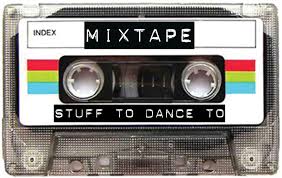 And we back, na na na (3)This ain't no intro, this the entree (2)Hit that intro with Kanye and sound like André (2)Tryna turn my baby mama to my fiancée (2)She like music, she from Houston like Auntie Yoncé (3)Man my daughter couldn't have a better mother (2)If she ever find another, he better love her (2)Man I swear my life is perfect, I could merch it (3)If I die I'll prolly cry at my own service, igh, igh! (3)It was a dream, you could not mess with the Beam (3)This is like this many rings (2)You know what I mean? (This for the kids of the king of all kingsThis is the holiest thingThis is the beat that played under the wordsThis is the sheep that ain't like what it heardThis is officially firstThis is the thirdThis is all we gotIsn't this all we got?So we might as well give it all we gotThis is all we gotMusic all we got, got, gotSo we might as well give it all we gotI get my word from the sermonI do not talk to the serpentThat's the holistic discernmentDaddy said I'm so determinedTold me these goofies can't hurt meI just might make me some earl teaI was baptized like real earlyI might give satan a swirlieWish I could tell you it's readyTell you it's ready todayThey don't give nothing awayYou gotta fight for your wayAnd that don't take nothing awayCause at the end of the dayMusic all we gotIsn't this all we got?So we might as well give it all we gotMusic all we gotWe know, we know we got itMusicWe know, we know we got itMusicMusic is all we got